Oprava údajů o provozovně IRZ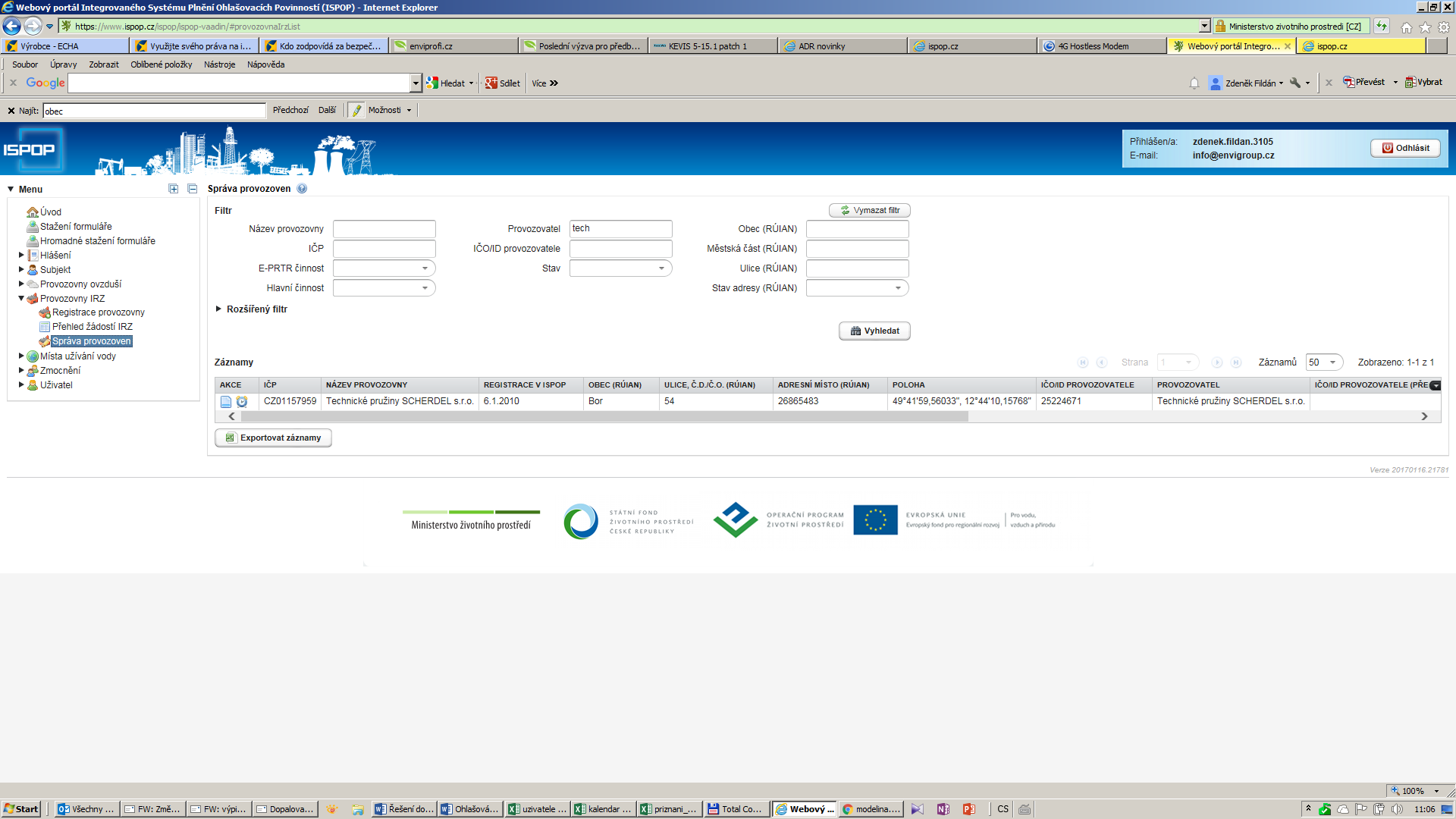 Detail provozovny IRZ => změnit údaje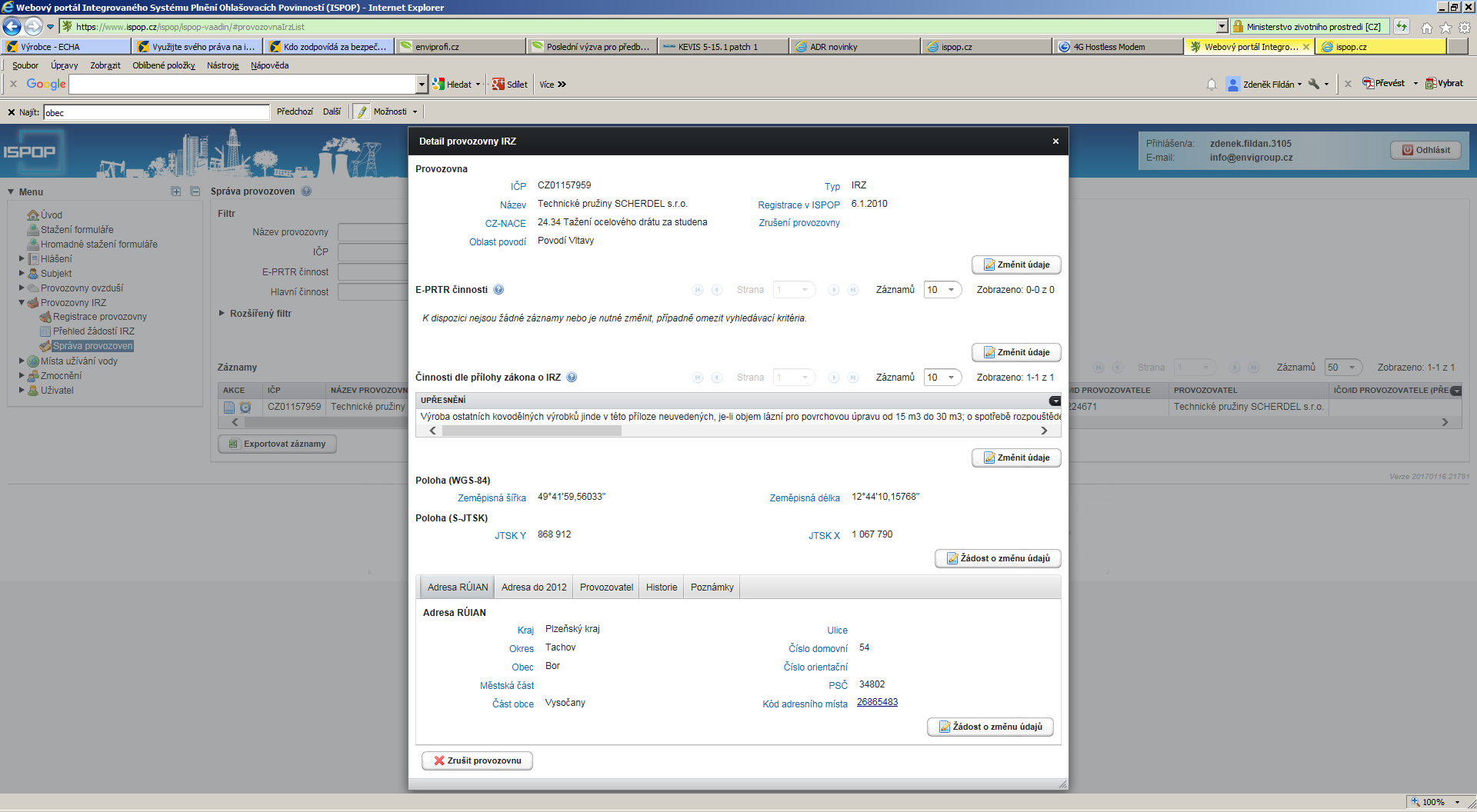 Výběr činnosti podle přílohy zákona 25/2008 Sb.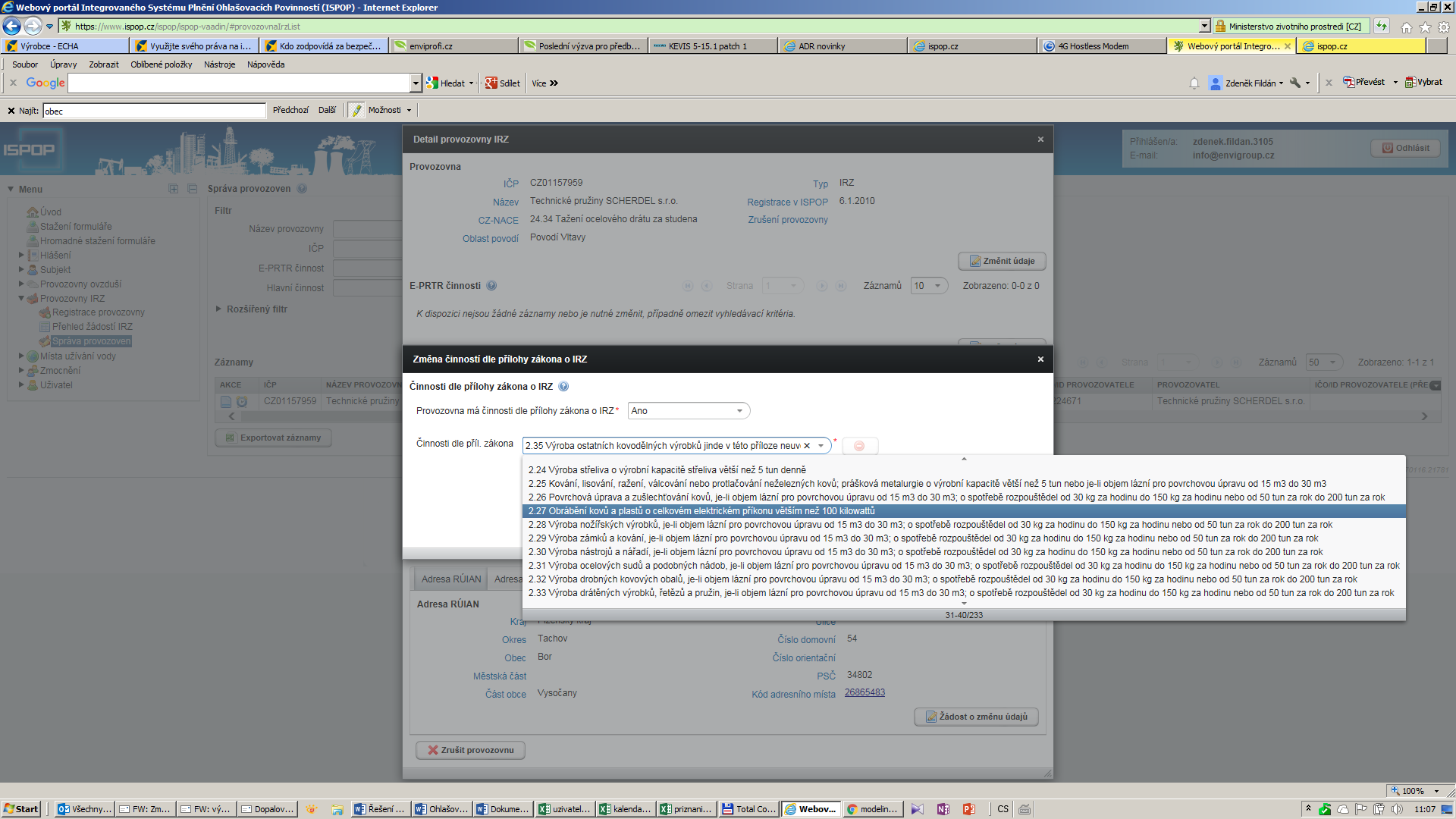 Stažení formuláře => výběr ohlašovatele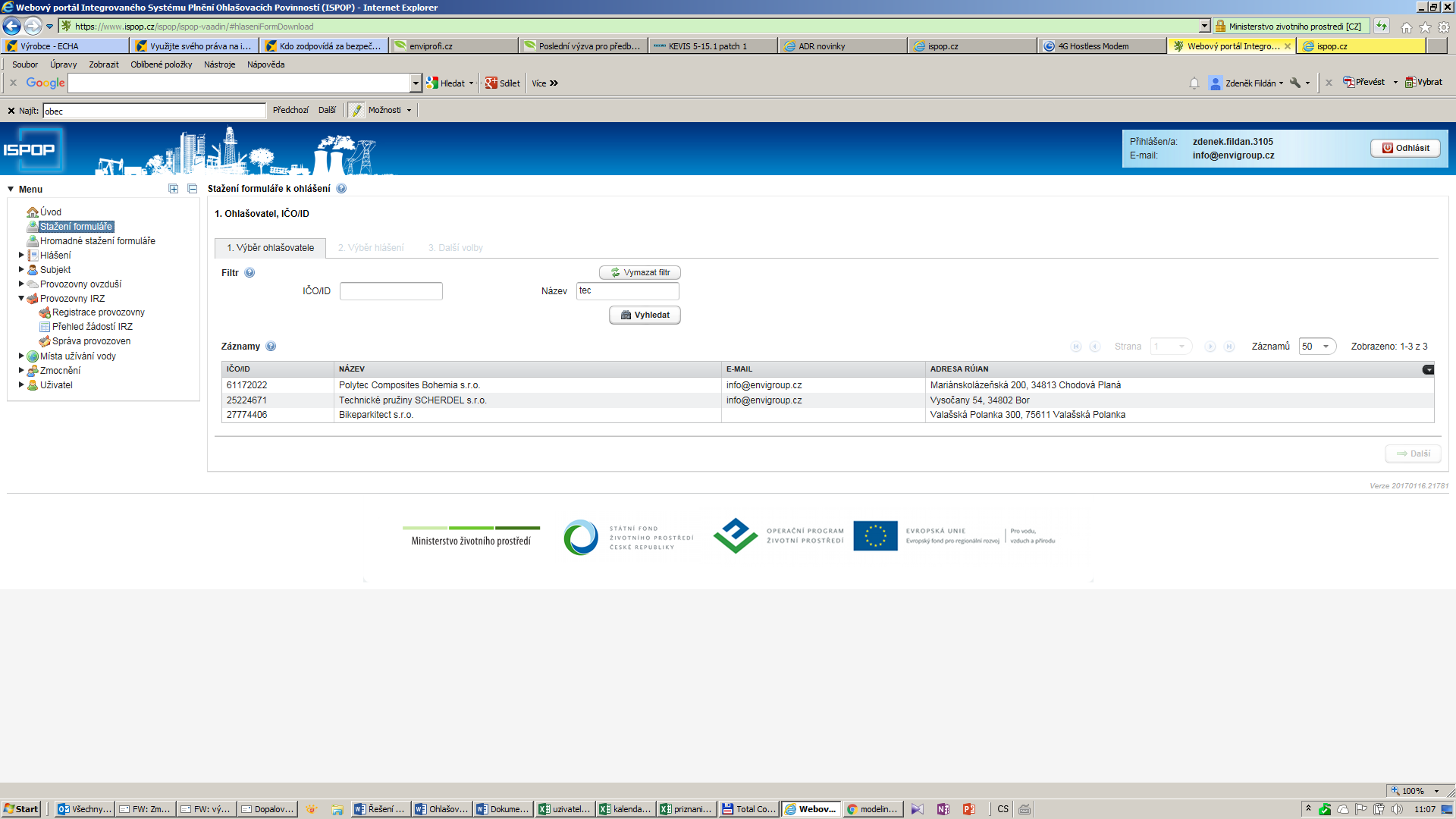 Výběr hlášení => IRZ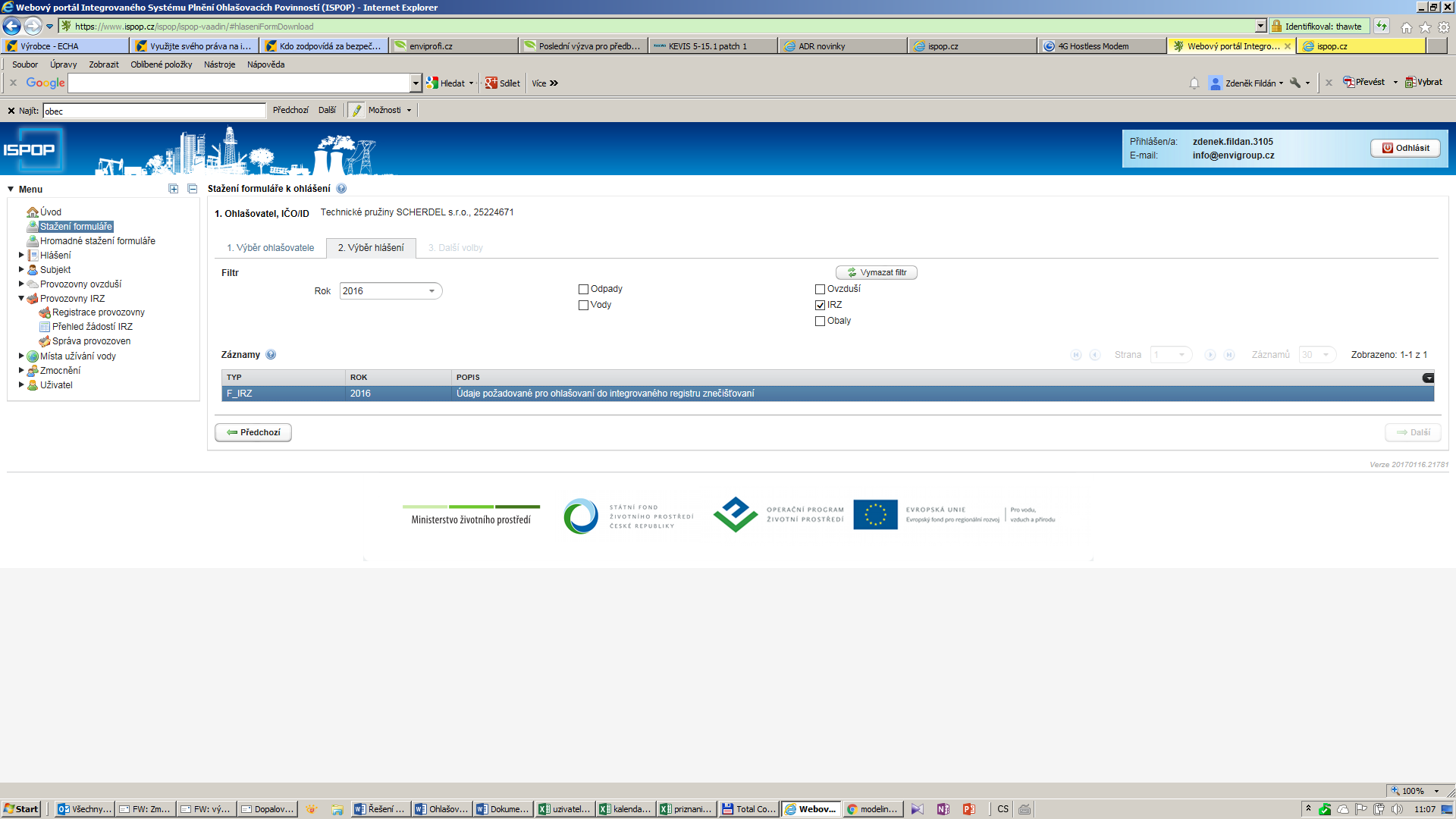 Výběr provozovny IRZ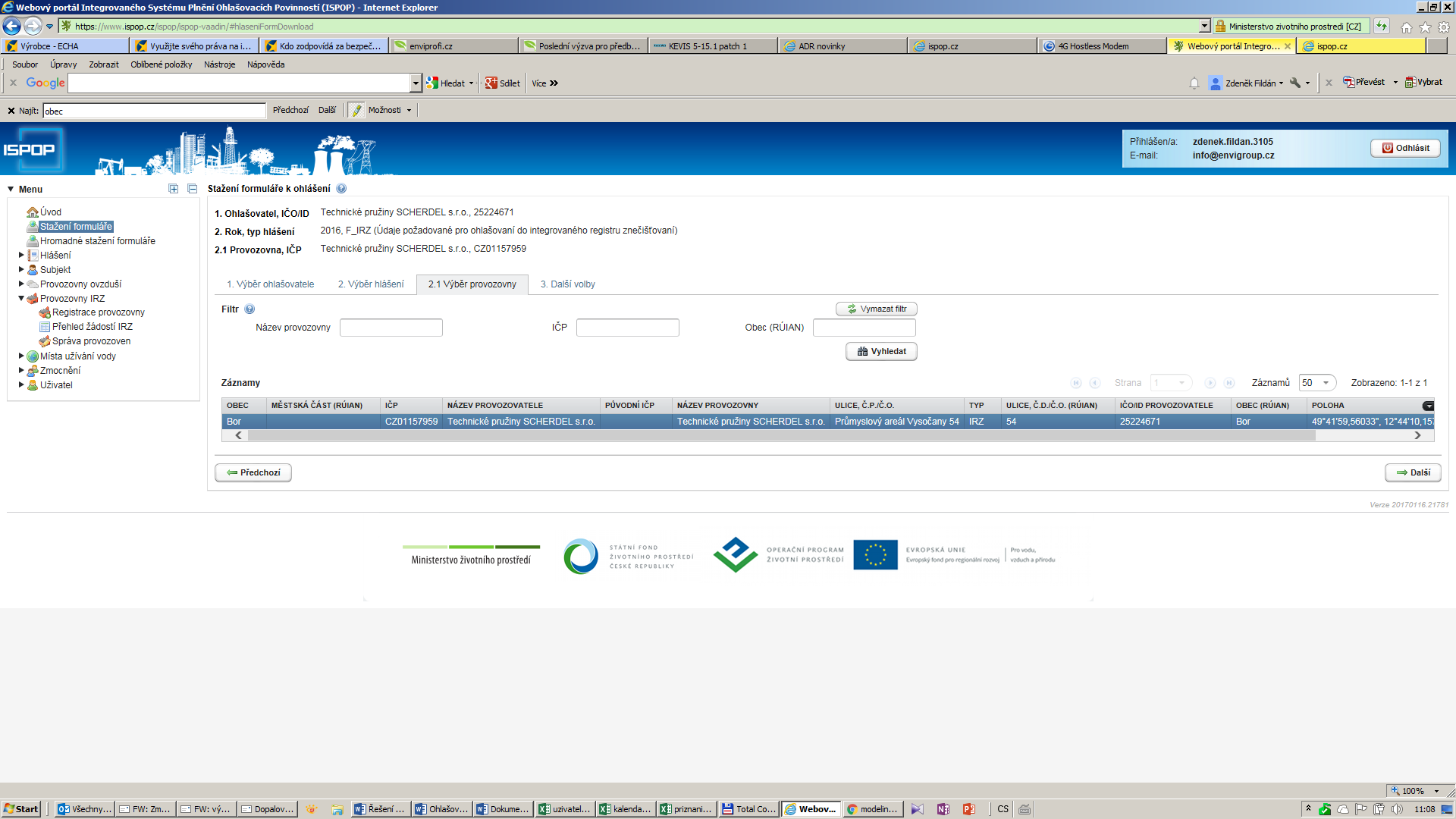 Vybrat prázdný nebo předvyplněný formulář => stáhnout formulář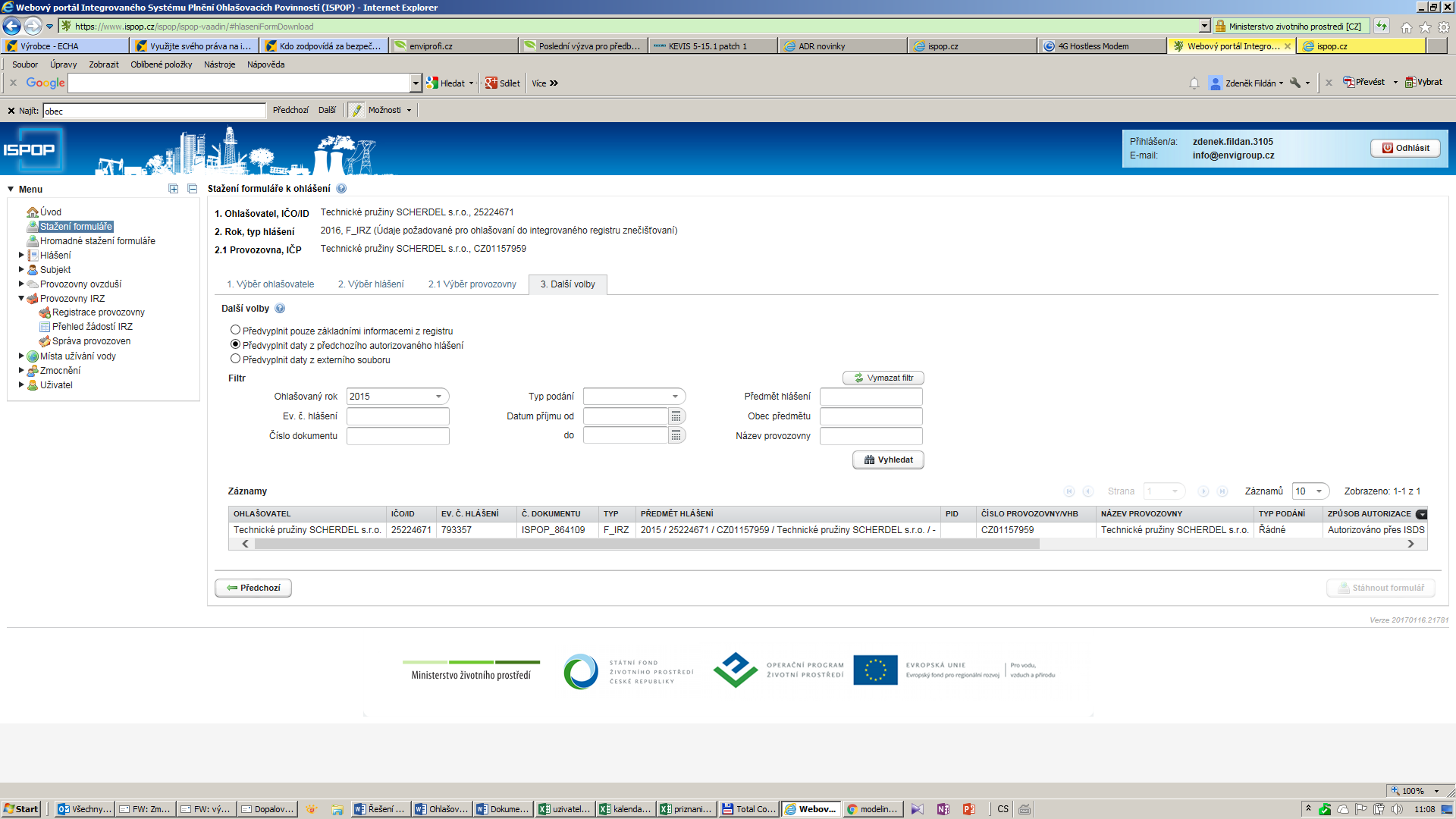 